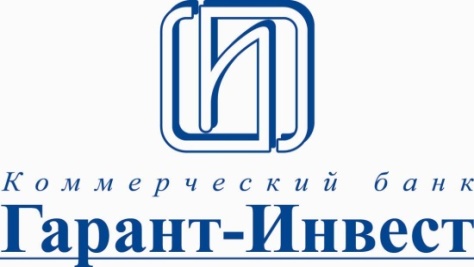 УТВЕРЖДАЮИсполняющий обязанностиПредседателя ПравленияКБ «Гарант-Инвест» (АО)_______________Н.Ю. Синельщикова«23» марта 2022г.ДОПОЛНИТЕЛЬНЫЕ УСЛОВИЯиспользования банковских карт Коммерческого банка «Гарант-Инвест» (Акционерное общество) при осуществлении операций посредством мобильного платежного сервисаТЕРМИНЫ И ОПРЕДЕЛЕНИЯВ настоящих Дополнительных условиях используются термины и определения, установленные Правилами, Условиями, если в тексте настоящих Дополнительных условий явно не установлено иное.общие положенияКлиент Банка присоединяется к настоящим Дополнительным условиям в соответствии со ст.428 Гражданского кодекса Российской Федерации в момент регистрации Клиентом Банка Банковской карты в Мобильном платежном сервисе и совершения действий, предусмотренных п.3.4 настоящих Дополнительных условий. При этом фиксация присоединения Клиента Банка к настоящим Дополнительным условиям осуществляется Банком в электронном виде в программном обеспечении Банка в момент получения акцепта Клиентом Банка настоящих Дополнительных условий.Акцепт Клиентом Банка настоящих Дополнительных условий означает, что Клиент Банка ознакомлен и согласен с настоящими Дополнительными условиями, а также согласен на предоставление Банком Услуги.Предметом настоящих Дополнительных условий является оказание Банком Клиенту Банка Услуги. Настоящие Дополнительные условия устанавливают:процесс регистрации Банковской карты в Мобильном платежном сервисе, при котором Клиент Банка принимает настоящие Дополнительные условия;порядок совершения и подтверждения операции, совершенной Клиентом Банка с использованием Банковской карты посредством Мобильного платежного сервиса;требования к безопасности использования Мобильного устройства/Носимого устройства при совершении операций с использованием Банковской карты посредством Мобильного платежного сервиса;права/обязанности и ответственность Сторон.Дополнительные условия являются частью Договора на открытие счета с использованием банковских карт. При наличии разночтений между положениями настоящих Дополнительных условий и Договором о предоставлении и использовании банковских карт, применяются положения Договора на открытие счета с использованием банковских карт.Банк не является владельцем (разработчиком) Мобильного платежного сервиса и не осуществляет поддержку программного обеспечения Мобильного платежного сервиса.Настоящие Дополнительные условия устанавливают правила использования Банковской карты Клиента Банка только в отношениях между Банком и Клиентом Банка. Оператор мобильной связи, Компания и другие сторонние поставщики услуг, включенные в систему платежных услуг, имеют собственные договоры с Клиентом Банка (договоры с третьими лицами), при этом Клиент Банка также должен выполнять условия таких договоров с третьими лицами при предоставлении им личных сведений, использовании услуг или посещении соответствующих интернет-сайтов.Клиент Банка должен учитывать, что договоры с третьими лицами могут предусматривать платежи, ограничения и запреты, которые могут отражаться на использовании любой Банковской карты, например, плата за использование Интернета. Клиент Банка обязуется нести единоличную ответственность за такие платежи и соблюдение всех ограничений или запретов, предусмотренных договорами с третьими лицами.Банк не взимает комиссию за использование Банковских карт посредством Мобильного платежного сервиса.регистрация банковской карты в мобильном платежном сервиСЕДля совершения операций с использованием Банковской карты посредством Мобильного платежного сервиса Клиенту Банка необходимо зарегистрировать Банковскую карту в Мобильном платежном сервисе одним из следующих способов:автоматическое заполнение реквизитов Банковской карты в Мобильном платежном сервисе с использованием камеры Мобильного устройства;путем ввода реквизитов Банковской карты в Мобильном платежном сервисе вручную;используя иной способ, определяемый Компанией (при наличии технической возможности).После ввода Клиентом Банка реквизитов Банковской карты Платежной системой осуществляется проверка действительности Банковской карты с помощью Кода подтверждения действительности карты. Банковская карта должна быть активна, иметь не истекший срок действия. После выполнения мероприятий, указанных в п.3.2 настоящих Дополнительных условий, Банк осуществляет дополнительную проверку Банковской карты одним из следующих способов (по своему усмотрению): путем направления Клиенту Банка одноразового пароля в SMS-сообщении (действительность направленного Банком пароля составляет 10 (десять) минут);в Контакт-центре Банка путем прохождения Клиентом Банка процедуры проверки в порядке, установленном Банком. Клиент Банка проходит проверку одним из указанных в п.3.3 настоящих Дополнительных условий способом. Выражает согласие (акцепт) с текстом Дополнительных условий путем проставления отметки в соответствующем поле в экранной форме Мобильного платежного сервиса.По факту успешной проведенной проверки Банковской карты Платежной системой формируется Токен, который отправляется на Мобильное устройство/Носимое устройство. Реквизиты Банковской карты заменяются на цифровой код – созданный Токен. Токен позволяет однозначно идентифицировать Банковскую карту, используемую при совершении операций с использованием Банковской карты посредством Мобильного платежного сервиса. Банк направляет Клиенту Банка SMS-сообщение об успешной регистрации Банковской карты в Мобильном платежном сервисе незамедлительно после регистрации Банковской карты в Мобильном платежном сервисе.  Ограничения по количеству Мобильных устройств/Носимых устройств, на которые можно зарегистрировать одну Банковскую карту в Мобильном платежном сервисе и по количеству Банковских карт, которые можно зарегистрировать на одном Мобильном устройстве/Носимом устройстве, устанавливаются Компанией и/или Платежной системой и/или Банком.Клиент Банка может самостоятельно удалить один или несколько Токенов из Мобильного платежного сервиса, следуя инструкциям в Мобильном платежном сервисе.Установка Мобильного платежного сервиса на Носимое устройство осуществляется Клиентом Банка самостоятельно. Клиент Банка осуществляет следующие действия:в отношении Мобильного платежного сервиса «Apple Pay» - производит синхронизацию Носимого устройства с Мобильным устройством, на котором уже установлен Мобильный платежный сервис «Apple Pay», и добавляет Банковскую карту на Носимое устройство;в отношении Мобильного платежного сервиса «Garmin Pay» - совершает действия, необходимые для копирования Мобильного платежного сервиса с сайта в сети Интернет: https://connect.garmin.com/ru-RU/ на Мобильное устройство, после чего производит синхронизацию Носимого устройства с Мобильным устройством и добавляет Банковскую карту на Носимое устройство.в отношении Мобильного платежного сервиса «Samsung Pay» - подключает Носимое устройство к Мобильному устройству, через которое производит установку Мобильного платежного сервиса для Носимого устройства и добавляет Банковскую карту.ПОРЯДОК Совершения и подтверждения ОПЕРАЦИиОперации с использованием Банковской карты посредством Мобильного платежного сервиса могут осуществляться: через Терминал, оснащенный NFC, или через Терминал, предназначенный для считывания Банковских карт с магнитной полосой (не оснащенный NFC), – для Мобильного платежного сервиса «Samsung Pay»; через Терминал, оснащенный NFC, – для Мобильного платежного сервиса «Apple Pay», «Google Pay», «Garmin Pay», «Mir Pay», «Кошелек Pay»;в мобильных приложениях на Мобильном устройстве/Носимом устройстве Клиента Банка и на официальных интернет-сайтах, поддерживающих расчеты через Мобильный платежный сервис. Совершение операций с использованием Банковской карты посредством Мобильного платежного сервиса возможно во всех Торговых точках, позволяющих совершать операции посредством Мобильного платежного сервиса.Подтверждение операции осуществляется путем ввода Клиентом Банка Пароля или с помощью Отпечатка пальца или с помощью Биометрии лица (если Мобильное устройство Клиента Банка поддерживает технологию распознавания Отпечатка пальца или технологию Биометрии лица).При наличии нескольких Банковских карт, зарегистрированных в Мобильном платежном сервисе, Клиент Банка должен выбрать Банковскую карту, с использованием которой будут осуществляться операции посредством Мобильного платежного сервиса.В Мобильном платежном сервисе отображаются 10 (десять) последних операций с использованием Банковской карты по каждой зарегистрированной Банковской карте.Меры безопасностиВ целях минимизации риска хищения денежных средств и обеспечения совершения операций с использованием Банковских карт посредством Мобильного платежного сервиса Клиент Банка обязан обеспечить выполнение следующих требований:создать Пароль;не оставлять Мобильное устройство/Носимое устройство без присмотра;обеспечить соответствующий уровень безопасности на Мобильном устройстве/Носимом устройстве, используя методы блокировки/разблокировки Мобильного устройства/Носимого устройства;убедиться, что на Мобильном устройстве/Носимом устройстве не зарегистрированы биометрия лица/отпечатки пальцев другого лица;не разглашать третьим лицам Пароль и иную конфиденциальную информацию;использовать предусмотренные производителем Мобильного устройства/Носимого устройства и/или Мобильным платежным сервисом дополнительные функции и меры обеспечения безопасности для защиты от несанкционированного использования Банковских карт;не подвергать Мобильное устройство/Носимое устройство операциям повышения привилегий/взлома операционной системы Мобильного устройства/Носимого устройства (root-доступ, разблокировка загрузчика bootloader, Jailbreak и т.п.);незамедлительно изменить Пароль и/или Отпечаток пальца и/или Биометрию лица при возникновении подозрений в их компрометации;удалить все личные данные и финансовую информацию с Мобильного устройства/Носимого устройства, если прекращено использование Мобильного устройства/Носимого устройства. В случае подозрений на любое несанкционированное использование Мобильного устройства/Носимого устройства (например, при получении информации об операциях, которые Клиент Банка не совершал), а также, если Мобильное устройство/Носимое устройство было взломано, потеряно или украдено, Клиент Банка обязан в соответствии с действующим законодательством Российской Федерации уведомить Банк о данном факте и заблокировать банковские карты позвонив по телефонам: 	+7(495) 650-90-03 (в рабочее время, кроме выходных и праздничных дней);	+7(495) 723-77-21, +7(495) 723-78-21(круглосуточно).Права и обязанности СторонБанк вправе:Отказать Клиенту Банка в совершении операции по зарегистрированной Банковской карте в Мобильном платежном сервисе:если Клиент Банка не прошел проверку при регистрации Банковской карты в Мобильном платежном сервисе;если операция противоречит требованиям действующего законодательства Российской Федерации, Правилам, Условиям или порядку осуществления данной операции, установленному Банком и/или Платежной системой и/или действующим законодательством Российской Федерации;если Клиентом Банка не соблюдены требования действующего законодательства Российской Федерации, настоящих Дополнительных условий;если у Банка возникли подозрения в том, что операция инициирована не Клиентом Банка;если у Банка возникли подозрения, что операция осуществляется в целях легализации (отмывания) доходов, полученных преступным путем, и финансирования терроризма;если Клиентом Банка в случаях и в сроки, предусмотренные действующим законодательством Российской Федерации, Правилами, Условиями, не предоставлены документы и сведения, необходимые для идентификации физических лиц, и/или раскрывающие экономический смысл и подтверждающие законный характер операций;в иных случаях, предусмотренных Правилами, Условиями, действующим законодательством Российской Федерации.Ограничить, приостановить или прекратить использование Банковской карты по своему усмотрению, уведомив об этом Клиента Банка посредством направления SMS-сообщения/Push-уведомления в случаях, указанных в п.6.1.1. настоящих Дополнительных условий.По своему усмотрению устанавливать лимиты на суммы и по количеству операций при совершении операции с использованием Банковской карты посредством Мобильного платежного сервиса. Банк обязуется:Предоставлять Клиенту Банка Услугу в соответствии с настоящими Дополнительными условиями.Заблокировать Токен(-ы) на данном Мобильном устройстве/Носимом устройстве Клиента Банка после получения соответствующего обращения Клиента Банка.Информировать Клиента Банка о каждой операции, совершенной с использованием Банковской карты посредством Мобильного платежного сервиса в порядке и способами, предусмотренными Условиями. Клиент Банка вправе:Приостановить действие Токена/удалить Токен, обратившись в Банк лично или через Контакт-центр Банка, или с помощью функции в Мобильном платежном сервисе. При обращении в Контакт-центр Банка Аутентификация по телефону Клиента Банка осуществляется в порядке, установленном Банком.Обращаться в Банк с заявлениями, в том числе при возникновении споров, связанных с операциями, совершенными с использованием Банковской карты посредством Мобильного платежного сервиса, а также получать информацию о результатах рассмотрения заявлений в порядке, определенном Условиями.Клиент Банка обязуется:Соблюдать настоящие Дополнительные условия, Правила, Условия и условия договоров с третьими лицами (договоры с Компанией, оператором мобильной связи и другими сторонними поставщиками услуг, которые включены в систему платежных услуг). Соблюдать меры безопасности, указанные в настоящих Дополнительных условиях.Оказывать содействие Банку при проведении расследований в случае несанкционированного списания денежных средств, предоставлять Банку необходимые документы и информацию.Ответственность сторонКлиент Банка несет ответственность перед Банком в соответствии с требованиями действующего законодательства Российской Федерации, в том числе за убытки, возникшие у Банка в результате совершения операции с использованием Банковской карты посредством Мобильного платежного сервиса от имени Клиента Банка неуполномоченным лицом с использованием принадлежащего Клиенту Банка Мобильного устройства/Носимого устройства, Пароля, Отпечатка пальца, Биометрии лица и иной конфиденциальной информации.Клиент Банка несет ответственность перед Банком за убытки, возникшие у Банка в результате нарушения Клиентом Банка мер безопасности, указанных в настоящих Дополнительных условиях.Доступ, использование и обслуживание Токена зависят от владельца Мобильного платежного сервиса (Компании) и сети оператора беспроводной связи. Банк не является владельцем Мобильного платежного сервиса или указанной сети и не контролирует их действия. Банк не несет ответственность перед Клиентом Банка за любые обстоятельства, не входящие в зону ответственности Банка, которые могут прервать, создать препятствия или иным образом отразиться на функционировании любого Токена, включая недоступность услуг Мобильного платежного сервиса или услуг беспроводной связи, коммуникаций, задержек сети, ограничений беспроводного покрытия, сбоев системы или прерывание беспроводной связи.Банк не несет ответственности за безопасность, точность, законность, пригодность и другие аспекты содержания или функционирования продуктов или услуг Компании. Банк не несет ответственности, а также не предоставляет клиентскую поддержку в отношении любого аппаратного или программного обеспечения третьей стороны, а также ее иных продуктов или услуг (включая Мобильный платежный сервис или Мобильное устройство/Носимое устройство). В случае возникновения любых вопросов в связи с использованием продуктов или услуг третьей стороны, Клиент Банка должен обращаться непосредственно к третьей стороне для получения клиентской поддержки.КонфиденциальностьКлиент Банка ознакомлен и соглашается с тем, что Банк вправе осуществлять сбор, обработку и использование технических, личных данных Клиента Банка и связанной с ними информации включая, но, не ограничиваясь, данными о Мобильном устройстве/Носимом устройстве Клиента Банка, чтобы обеспечивать:взаимодействие с Мобильным платежным сервисом;предотвращение мошенничества;повышение безопасности оказываемой Услуги;обновление и усовершенствование продуктов, услуг Банка.В остальном разрешение на использование и передачу информации, указанной в п.8.1 настоящих Дополнительных условий, регулируется в соответствии с настоящими Дополнительными условиями, Правилами, Условиями, другими договорами, заключенными между Клиентом Банка и Банком.Условия сбора, обработки и использования информации, которую осуществляет Компания или третья сторона при совершении Клиентом Банка операций в рамках Мобильного платежного сервиса, регулируются договорами с третьими лицами, но не регулируются настоящими Дополнительными условиями.Банк не гарантирует конфиденциальность и безопасность передачи данных через сторонние подключения, не попадающие под контроль Банка. пРОЧИЕ УСЛОВИЯНастоящие Дополнительные условия являются неотъемлемой частью Условий. Все, что не определено настоящими Дополнительными условиями, определено Правилами, Условиями и обязательно для исполнения Сторонами (Банком, Клиентом Банка).Near Field Communication (NFC)технология беспроводной передачи данных малого радиуса действия, которая дает возможность обмена данными между Мобильными устройствами/Носимыми устройствами, находящимися на расстоянии около 10 (десяти) сантиметровБанковская картаБиометриябанковская карта платежной системы «Visa Inc.», «MasterCard Worldwide» или национальной платежной системы «МИР», выпущенная Коммерческим банком «Гарант-Инвест» (Акционерное общество) (далее - Банк) на условиях, предусмотренных Договором на открытие счета с использованием банковских карттехнология распознавания формы лица/радужной оболочки глаз. Биометрия при совершении Клиентом Банка операции с использованием Банковской карты посредством Мобильного платежного сервиса признается простой электронной подписью Клиента Банка и может использоваться многократноДополнительные условияДополнительные условия использования банковских карт Коммерческого банка «Гарант-Инвест» (Акционерное общество) при осуществлении операций посредством мобильного платежного сервисаКлиент Банкафизическое лицо, являющееся держателем Банковской карты и имеющее Мобильное устройство/Носимое устройствоКомпания«Самсунг Электроникс Ко., Лтд» / Samsung Electronics Co., Ltd, регистрационный номер: 130111-0006246, зарегистрированная по адресу: Маетан-донг, 129, Самсунг-ро, Йонгтонг-гу, Сувон-си, Гиёнги-до, Республика Корея «ЭППЛ ДИСТРИБЬЮШН ИНТЕРНЭШНЛ», ирландская корпорация с неограниченной ответственностью, с местонахождением основного коммерческого предприятия по адресу: Промышленная зона Холли Хилл, Корк, Ирландия;Корпорация Google Inc., с местонахождением по адресу: США: Маунтин-Вью, Калифорния;Компания Garmin Ltd., с местонахождением по адресу: США: Олэт (штат Канзас).Общество с ограниченной ответственностью «Бесконтакт», с местонахождением по адресу: 197110, г. Санкт-Петербург, ул. Лодейнопольская, д.5, литера А, офис 713 Компания является владельцем Мобильного платежного      сервисаАкционерное общество «Национальная система платежных карт», юридический адрес: 115184, г. Москва, ул. Татарская д.11Компания является владельцем Мобильного платежного сервисаМобильное устройствоустройства (смартфон, планшет, ноутбуки, др.) с поддержкой технологии NFC и Мобильного платежного сервиса, актуальный список которых доступен на сайте КомпанииМобильный платежный сервисмобильный платежный сервис «Samsung Pay» и/или мобильный платежный сервис «Apple Pay» и/или мобильный платежный сервис «Google Pay» и/или мобильный платежный сервис «Google Pay» и/или мобильный платежный сервис «Garmin Pay» (мобильное приложение Компании) и/или мобильный платежный сервис «Mir Pay» и/или мобильный платежный сервис «Кошелек Pay», обеспечивающий совершение Клиентами Банка операций с использованием Банковских карт и Мобильных устройств и/или Носимых устройствНосимое устройствоОтпечаток пальцапринадлежащее Клиенту Банка электронное носимое устройство (часы, браслет, кольцо и др.), поддерживающее технологию NFC и Мобильный платежный сервис («Samsung Pay», «Apple Pay» и «Garmin Pay») цифровое представление рисунка кожи на пальце руки Клиента Банка. Отпечаток пальца при совершении Клиентом Банка операции с использованием Банковской карты посредством Мобильного платежного сервиса признается простой электронной подписью Клиента Банка и может использоваться многократноПарольуникальная для каждого Мобильного устройства/Носимого устройства Клиента Банка последовательность цифр, устанавливаемая Клиентом Банка для выбранного Мобильного устройства/Носимого устройства и используемая для Проверки Клиента Банка. Пароль признается простой электронной подписью Клиента Банка и может использоваться многократноПлатежная системасистема расчетов между банками разных стран, которые используют единые стандарты платежных средств (международные платежные системы «Visa Inc.» или «MasterCard Worldwide» и национальная платежная система «МИР»)Токенцифровой код Карты, который формируется Компанией после регистрации Клиентом Банка Банковской карты в Мобильном платежном сервисе, безопасно хранится в Мобильном устройстве/Носимом устройстве и используется для совершения платежных операцийУслугапредоставление Банком Клиенту Банка возможности проведения операций с использованием Банковской карты посредством Мобильного платежного сервиса в рамках Дополнительных условий